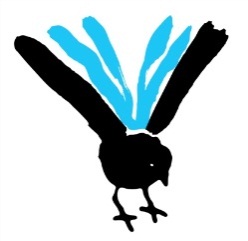 Vaskin kokoelmatyöryhmä			16.2.15	 VASKIN KOKOELMATYÖRYHMÄN TOIMINTAKERTOMUS 2014KokoonpanoVaskin kokoelmatyöryhmään v. 2014 kuuluivatRitva Hapuli 		TurkuKaisa Hypén, vetäjä	TurkuTarja Järvenpää 	RaisioPirkko Kähärä		UusikaupunkiAki Pyykkö		TurkuArja Rytkönen		KaarinaSyksyllä työryhmään nimettiin lasten- ja nuortenkirjastotyön edustajaksi Heidi Heiniö Kaarinan kirjastosta. Heidi aloittaa ryhmässä vuoden 2015 alussa.Työryhmä kokoontui vuoden 2014 aikana seitsemän kertaa.Vaski-kirjastojen yhteiset e-aineistotTyöryhmän tärkein tehtävä on arvioida tarjolla olevia e-aineistoja ja hankkia niitä Vaski-kirjastojen käyttöön sovittujen periaatteiden mukaisesti. Työryhmässä seurataan myös aineistojen käyttötilastoja .Vuonna 2014 käytössä olivat nämä etäkäyttöiset tietokannat ja sähköiset palvelut tiedonhakua, lehtien lukemista ja musiikin kuuntelua varten:Lisäksi Kaarinan, Laitilan, Liedon, Maskun, Mynämäen, Naantalin, Nousiaisten, Paimion, Raision, Ruskon, Taivassalon, Turun ja Uudenkaupungin kirjastoilla oli käytössä 17 kotimaisen ePress-sanomalehtipalvelun lisenssiä. ePress -palvelu ei ole etäkäyttöinen. ePress-palvelua käytettiin yhteensä 9 960 kertaa Vaski-kirjastoissa.E-kirjakokoelman ja -lainojen kehitys v. 2011-2014Aineistot ovat tarjolla Vaskin verkkokirjastossahttps://www.vaskikirjastot.fi/web/arena/e-aineistot Vuoden aikana valmistauduttiin uuden Ellibs e-kirjaston käyttöönottoon mm. laajentamalla e-kirjakokoelmaa ja tutustumalla tulevaan käyttöliittymään. Uusi käyttöliittymä otetaan käyttöön alkuvuodesta 2015. Ellibs-palvelussa tarjolla oleviin muutamaan e-kirjanimekkeeseen hankittiin useita lukuoikeuksia, jolloin kokonaisten koululuokkien oli mahdollista lukea samaa e-kirjaa samanaikaisesti.  Kokeilu oli onnistunut, ja sitä jatketaan vuoden 2015 puolella.Zinio-aikakauslehtipalvelun hankintaa ehdotettiin Vaskin johtoryhmälle, mutta sitä pidettiin toistaiseksi liian kalliina. Kokoelmalinjaustyötä ja huolta varausjonoistaVaskin laajemmat kokoelmalinjaukset viimeisteltiin ja ne esitellään Vaskin johtoryhmälle vuoden 2015 alussa.Työryhmä ehdotti Vaskin työvaliokunnalle erillistä määrärahaa tai Jokeri-sääntöjen tarkistamista varausjonojen purkamiseksi. Näiden sijaan Vaskin johtoryhmä antoi tehtäväksi seurata vuoden 2015 alusta tehostetusti varausjonojen kehittymistä ja raportoida siitä Vaskin johtoryhmälle.Tutustumismatka EspooseenOsa työryhmän jäsenistä sekä Naantalin ja Kaarinan kirjaston edustajia kävi toukokuussa tutustumassa Espoon ja Vantaan kaupunginkirjastojen käyttämiin, hankintaa helpottaviin BTJ Arvo 2.0 -palveluihin sekä luettelointitietojen BookWhere-poimintaohjelmaan.Käyttäjät ja kokoelmat -projektiKalle Varila esitteli projektin tilannetta ja siinä kehitteillä olevia kokoelmatyön apuneuvoja. Niitä ei vielä sellaisenaan voi sujuvasti käyttää arjen kokoelmatyön apuna, vaan ne vaativat vielä työstämistä. Juha Manninen esitteli valmisteilla olevaa opinnäytetyötään, jossa on arvioitu projektin tuotosten soveltuvuutta kokoelmien arviointiin.aineistokäyttö v. 2014Aleksi1 736Kansallisbiografia   780PressDisplay1 739Naxos (Music, Video Library, Jazz)37 896 + 258 + 202, yht. 38 356EllibsOverDrivehankinnatlainathankinnatlainatkokoelmalainaus 2011273788273788201225775853075820133882754833159917514353201410626794342303231559826